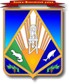 Пояснительная записка к проекту постановления ««Об утверждении Порядка предоставления субсидий субъектам малого и среднего предпринимательства в рамках реализации муниципальной программы развития малогои среднего предпринимательства на территории Ханты-Мансийского района» (далее-проект Постановления)	Проект постановления подготовлен в соответствии со статьей 78 Бюджетного кодекса Российской Федерации, постановлением Правительства Российской Федерации от 06.09.2016 № 887 «Об общих требованиях к нормативным правовым актам, муниципальным правовым актам, регулирующим предоставление субсидий юридическим лицам (за исключением субсидий государственным (муниципальным) учреждениям), индивидуальным предпринимателям, а также физическим лицам – производителям товаров, работ, услуг», приложением 6 к государственной программе, утвержденной Постановлением Правительства Ханты-Мансийского автономного округа-Югры от 05.10.2018 № 336-п «О государственной программе Ханты-Мансийского автономного округа-Югры «Развитие экономического потенциала», Уставом Ханты-Мансийского района, в целях реализации муниципальной программы «Развитие малого и среднего предпринимательства на территории Ханты-Мансийского района на 2019 – 2021 годы», утвержденной 
постановлением администрации Ханты-Мансийского района 
от 12.11.2018 № 324 и приведения муниципальных правовых 
актов в соответствие с действующим законодательством Российской Федерации.	С целью проведения антикоррупционной экспертизы, проект Постановления  после согласования  будет размещен на официальном сайте администрации района hmrn.ru в разделе «Документы» - «Нормативно-правовые акты администрации района» - «Антикоррупционная экспертиза».	С целью проведения оценки регулирующего воздействия, проект Постановления размещен официальном сайте администрации района hmrn.ru в разделе «Документы» -Оценка регулирующего воздействия, а также размещен в разделе «Общественные обсуждения».Проект постановления не содержит сведений, содержащих государственную и иную охраняемую законом тайну, сведений для служебного пользования, а также сведений, содержащих персональные данные.Утвержденный правовой акт будет опубликован в районной газете «Наш район» и размещен на официальной сайте администрации района.На основании вышеизложенного просим согласовать Проект постановления.Исполнитель:Николаева Юлия Владимировна,начальник управления реального сектора экономикикомитета экономической политикиТелефон: 8(3467) 35-27-65муниципальное образование«Ханты-Мансийский район»Ханты-Мансийский автономный округ – Югра (Тюменская область)КОМИТЕТ ЭКОНОМИЧЕСКОЙ ПОЛИТИКИадминистрации Ханты-Мансийского района628002,  г.Ханты-Мансийск,ул.Гагарина, 214Телефон: 35-27-61, факс: 35-27-62E-mail:econom@hmrn.ru[Номер документа][Дата документа]Председатель комитета ДОКУМЕНТ ПОДПИСАН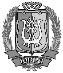 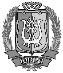 ЭЛЕКТРОННОЙ ПОДПИСЬЮСертификат  [Номер сертификата 1]Владелец [Владелец сертификата 1]Действителен с [ДатаС 1] по [ДатаПо 1]Н.Н. Конева